DELIBERAÇÃO CRH Nº 84 , DE 18 DE JUNHO DE 2008Aprova indicação ao Fehidro do empreendimento de abrangência e interesse estadual para o exercício de 2008.O Conselho Estadual de Recursos Hídricos, considerando que:O Conselho de Orientação do Fundo Estadual de Recursos Hídricos – COFEHIDRO aprovou por meio da Deliberação nº 096/2008, o plano de aplicação de recursos para o exercício de 2008;A mesma Deliberação do COFEHIDRO nº 096/2008, destinou R$ 2.423.953,78 para o CORHI, para empreendimentos inseridos em programas de interesse estadual, referentes ao exercício de 2008;O Projeto para Monitoramento Integrado dos Recursos Hídricos para o Estado de São Paulo tem por base os princípios da Política Estadual de Recursos Hídricos, ou seja, gerenciamento descentralizado, participativo e integrado, sem dissociação dos aspectos quantitativos e qualitativos;É um projeto que se enquadra nas metas prioritárias indicadas no Anexo IV do Plano Estadual de Recursos Hídricos 2004-2007;Foi consenso entre os integrantes do Comitê Coordenador do Plano Estadual de Recursos Hídricos que os recursos destinados ao CORHI para o exercício de 2008 deverão ser aplicados integralmente no desenvolvimento das bases para integração da rede de monitoramento da qualidade e quantidade dos recursos hídricos;O empreendimento constante da proposta apresentada pelo CORHI para aplicação de recursos no valor de R$ 2.423.953,78 enquadra-se no Programa de Duração Continuada: Base de Dados Cadastro, Estudos e Levantamentos (PDC 1 - BASE) do Plano Estadual de Recursos Hídricos e são de interesse estadual, obedecendo os pré-requisitos e demais disposições do Manual de Procedimentos Operacionais do Fundo Estadual de Recursos Hídricos – FEHIDRO,Delibera:Artigo 1º - Fica indicado ao FEHIDRO o empreendimento de abrangência estadual, a ser financiado com recursos do Fundo, no exercício de 2008, Plano Diretor e Monitoramento Integrado dos Recursos Hídricos do Estado de São Paulo no valor total de R$ 2.423.953,78 sem contrapartida.Parágrafo Único - Fica indicado como tomador o Departamento de Águas e Energia Elétrica.Artigo 2º - Esta deliberação entrará em vigor na data de sua publicação.Francisco Graziano NetoPresidente do Conselho Estadual de Recursos Hídricos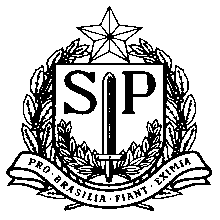 GOVERNO DO ESTADO DE SÃO PAULOSECRETARIA DE ESTADO DO MEIO AMBIENTECONSELHO ESTADUAL DE RECURSOS HÍDRICOSAv. Prof. Frederico Hermann Jr., 345 - São Paulo/SP - CEP 05459-900 - Tel (011) 3133-3000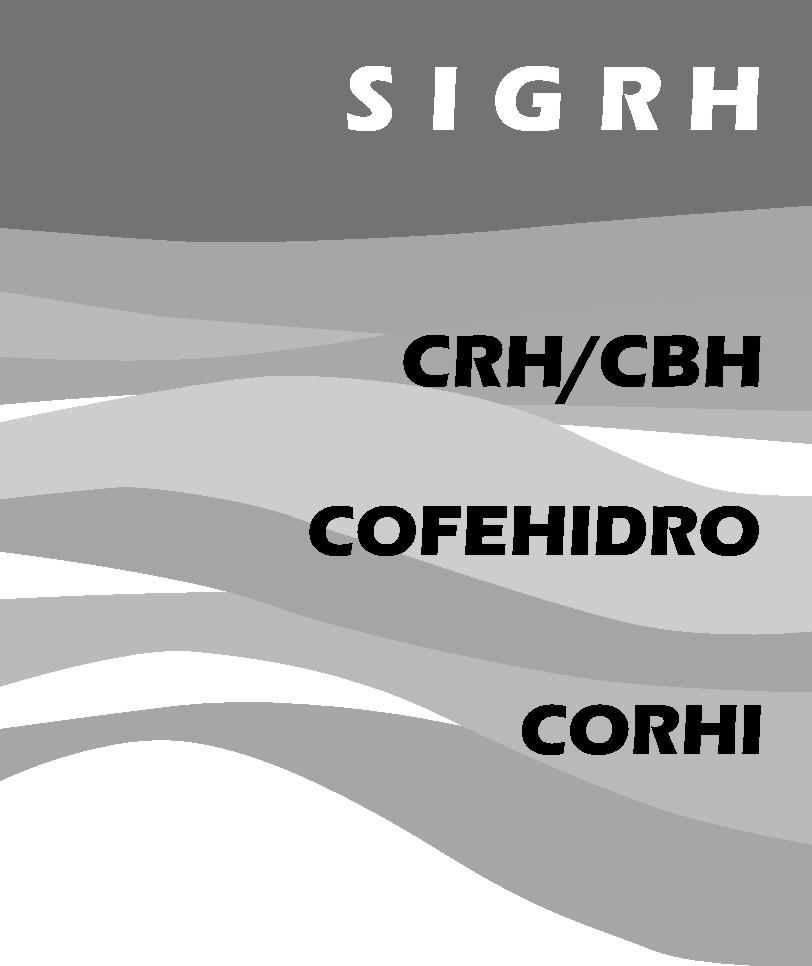 